T.CMARDİN VALİLİĞİÇalışlı Aziz Sağlam İlk/Ortaokulu Müdürlüğü2019-2023 Stratejik PlanMARDİN 2023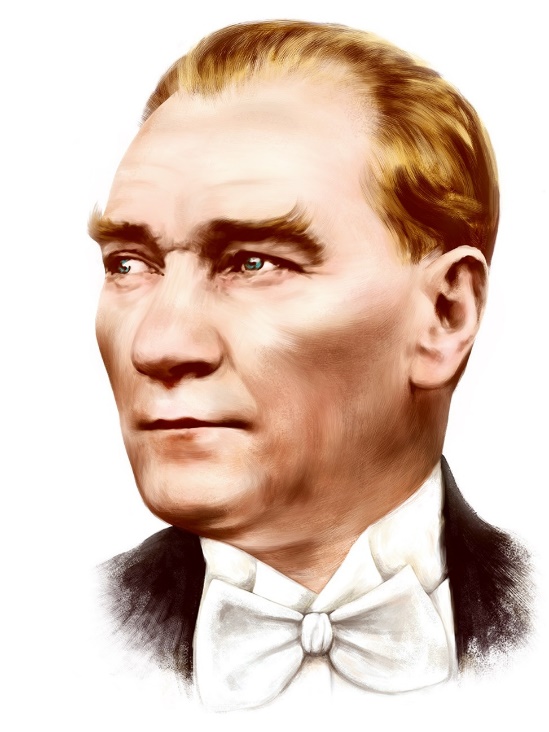 “Milli Eğitim'in gayesi; memlekete ahlâklı, karakterli, cumhuriyetçi, inkılâpçı, olumlu, atılgan, başladığı işleri başarabilecek kabiliyette, dürüst, düşünceli, iradeli, hayatta rastlayacağı engelleri aşmaya kudretli, karakter sahibi genç yetiştirmektir. Bunun için de öğretim programları ve sistemleri ona göre düzenlenmelidir. (1923)”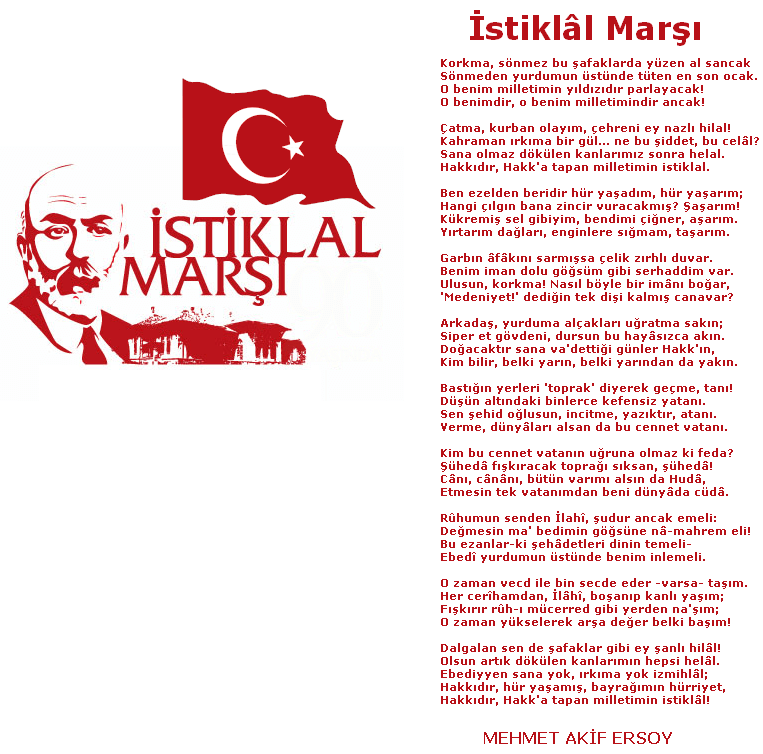 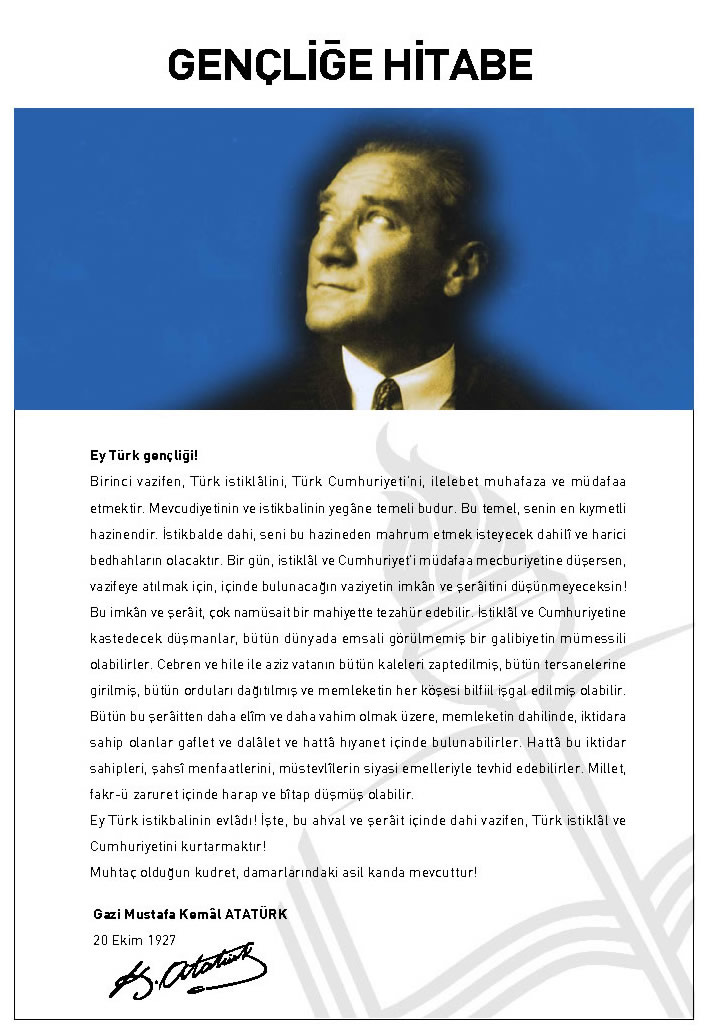 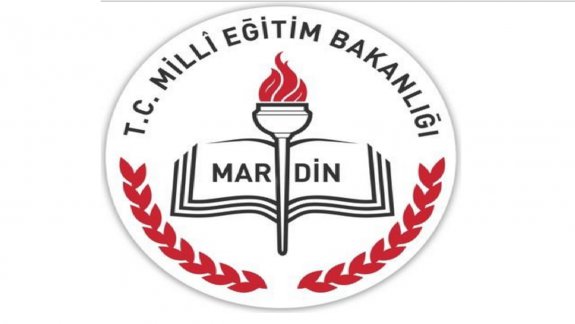 ÖNSÖZ2019-2023 Stratejik Planımız ile okulumuzda kurumsallaşmayı yerleşik hale getirerek işleyişi kişilere bağlı olmaktan kurtarma hedefimize emin adımlarla ilerlemeye devam ediyoruz. Kurumumuza yeni katılan idareci, öğretmen veya diğer personeller, kurumun stratejik planı doğrultusunda çalışmaları devam ettirecek, eksiklik görürse yeni çalışma alanları belirleyecek, zayıf ve güçlü yanlarını bilmiş olacaktır. Misyonumuz ve vizyonumuz doğrultusunda emin adımlarla geleceğe okulumuzu ve öğrencilerimizi taşımaya devam edeceğiz. Stratejik Plan doğrultusunda gerçekleşecek yapılanma ile okulumuz kişiye göre yönetim tarzından kurtulup kurumsal hedeflere göre yönetim tarzını benimsemiş bir kurum olarak hizmet vermeye devam edecektir.Fadıl KARAKAYAOkul MüdürüİÇİNDEKİLERMüdür Sunuşu	3İÇİNDEKİLER	4BÖLÜM I	6GİRİŞ	7PLAN HAZIRLIK SÜRECİ	7STRATEJİK PLAN ÜST KURULU	7BÖLÜM II	8DURUM ANALİZİ	9Okulun Kısa Tanıtımı	9Okulun Mevcut Durumu: Temel İstatistikler	10Okul Künyesi	10Çalışan Bilgileri	11Okulumuz Bina ve Alanları	11Sınıf ve Öğrenci Bilgileri	12Donanım ve Teknolojik Kaynaklarımız	12Gelir ve Gider Bilgisi	12PAYDAŞ ANALİZİ	13GZFT (Güçlü, Zayıf, Fırsat, Tehdit) Analizi	15Gelişim ve Sorun Alanları	18Gelişim ve Sorun Alanlarımız	19BÖLÜM III	21MİSYON, VİZYON VE TEMEL DEĞERLER	22MİSYON	22VİZYON	22TEMEL DEĞERLERİMİZ	22BÖLÜM IV	23AMAÇ, HEDEF VE EYLEMLER	24TEMA I: EĞİTİM VE ÖĞRETİME ERİŞİM	24Stratejik Amaç 1	24TEMA II: EĞİTİM VE ÖĞRETİMDE KALİTENİN ARTIRILMASI	25Stratejik Amaç 2	25TEMA III: KURUMSAL KAPASİTE	27Stratejik Amaç 3	27V. BÖLÜM	29MALİYETLENDİRME	30VI. BÖLÜM	31İZLEME VE DEĞERLENDİRME	32         BÖLÜM IGİRİŞ 5018 Sayılı Kamu Mali Yönetimi ve Kontrol Kanunu ile kamu kaynaklarının daha etkili ve verimli bir şekilde kullanılması, hesap verebilir ve saydam bir yönetim anlayışının oluşması hedeflenmektedir.2019-2023 dönemi stratejik planının hazırlanması sürecinin temel aşamaları; kurul ve ekiplerin oluşturulması, çalışma takviminin hazırlanması, uygulanacak yöntemlerin ve yapılacak çalışmaların belirlenmesi şeklindedir.PLAN HAZIRLIK SÜRECİOkulumuzun 2019-2023 dönemlerini kapsayan stratejik plan hazırlık aşaması, üst kurul ve stratejik plan ekibinin oluşturulması ile başlamıştır. Ekip üyeleri bir araya gelerek çalışma takvimini oluşturulmuş, görev dağılımı yapılmıştır. Okulun 2015-2019 Stratejik Planda yer alan amaçlar, hedefler, göstergeler ve faaliyetler incelenmiş ve değerlendirilmiştir. Eğitim Vizyonu 2023, mevzuat, üst politika belgeleri, paydaş ve kuruluş içi analizlerinden elde edilen veriler ışığında eğitim ve öğretim sistemine ilişkin sorun ve gelişim alanları ile eğitime ilişkin öneriler tespit edilmiştir.Planlama sürecine aktif katılımını sağlamak üzere paydaş anketi, toplantı ve görüşmeler yapılmıştır. Geleceğe yönelim bölümüne geçilerek okulumuzun amaç, hedef, gösterge ve eylemleri belirlenmiştir. Çalışmaları yürüten ekip ve kurul bilgileri altta verilmiştir.STRATEJİK PLANIN AMACISTRATEJİK PLANIN KAPSAMIMAÇSTRATEJİK PLANIN YASAL DAYANAKLARISTRATEJİK PLAN ÜST KURULU2019-2023 Stratejik Plan üst kurulu Tablo 1’de yer almaktadır.Tablo 1. Stratejik Plan Üst Kurulu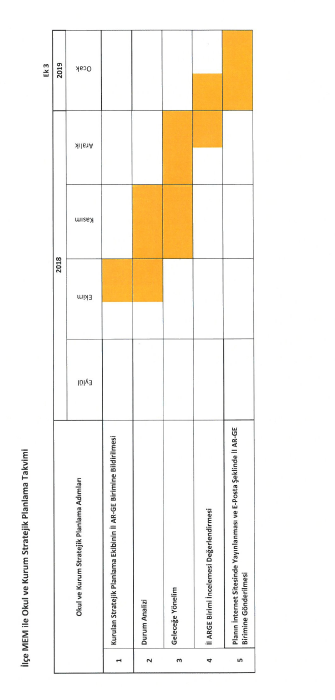 BÖLÜM IIDURUM ANALİZİTARİHSEL GELİŞİMÇalışlı İlkokulu, eğitim öğretim faaliyetlerine 1974 yılında 1 öğretmen ve 1 derslik ile hizmet vermeye başlamıştır. 1974-1981 yılları arsında 2 öğretmen ve 75 öğrenci ile eğitime devam etmiştir. Okulumuz mezunları arsında çeşitli iş dallarında lisans düzeyinde eğitimini tamamlamış ve halen çeşitli üniversitelerde okuyan 10 kadar öğrenci bulunmaktadır.            Okul 2014 yılında onarım görmüştür.Okulumuzun öğrenci ihtiyacı arttıkça ek bina yapılmış son olarak okul lojmanı ihtiyaç sebebiyle anasınıfına dönüştürülmüştür.2022 yılında köylü tarafından bağışlanan arsada yeni binasında eğitim öğretim sürdürülmektedir.Okulumuz 2022-2023 yılında 18 öğretmen ve 345 öğrenci ile eğitime devam etmektedir.Okulumuz Mardin merkezine 25 km olup ulaşım köy dolmuşları ve okul servisleri ile sağlanmaktadır.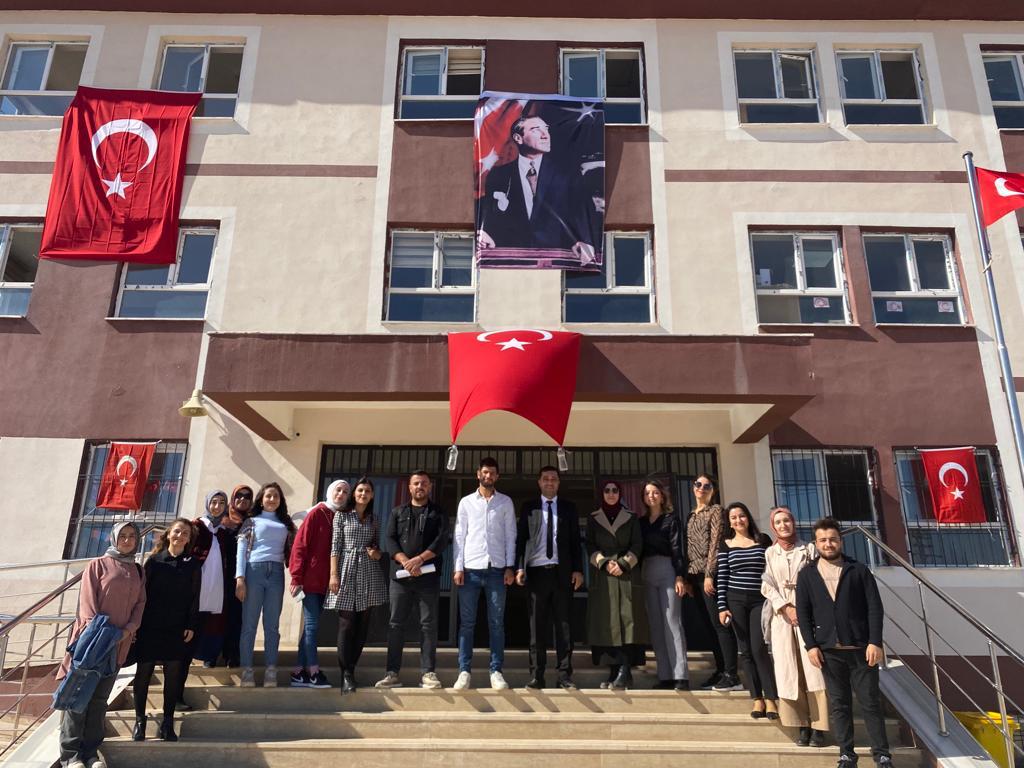 Okulun Mevcut Durumu: Temel İstatistikler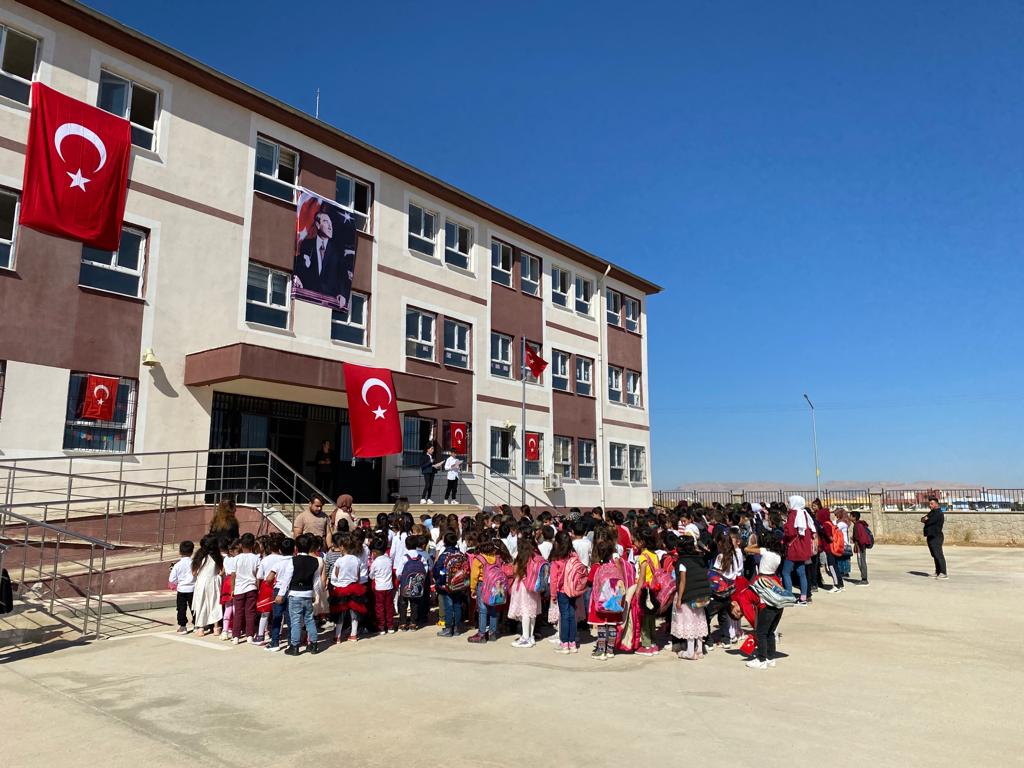 Bu bölümde, okulumuzun temel istatistiksel verileri yer almaktadır.Okul KünyesiOkulumuzun temel bilgileri okul künyesine ilişkin tabloda yer almaktadır.Tablo 2. Okul Künyesi Çalışan BilgileriOkulumuzun çalışanlarına ilişkin bilgiler altta yer alan tabloda belirtilmiştir.Tablo 3. Personel Bilgileri Okulumuz Bina ve Alanları	Okulumuzun binası ile açık ve kapalı alanlarına ilişkin temel bilgiler Tablo 4’de yer almaktadır.Tablo 4. Okul Yerleşkesine İlişkin Bilgiler Sınıf ve Öğrenci Bilgileri	Okulumuzda yer alan sınıflar ve bu sınıflarda öğrenim gören öğrenci sayıları alttaki tabloda yer almaktadır.Tablo 5. Öğrenci SayılarıDonanım ve Teknolojik KaynaklarımızTeknolojik kaynaklar başta olmak üzere okulumuzda bulunan çalışır durumdaki donanım malzemelerine ilişkin bilgilere Tablo 6’da yer verilmiştir.Tablo 6. Teknolojik Kaynaklar TablosuGelir ve Gider BilgisiOkulumuzun genel bütçe ödenekleri, okul aile birliği gelirleri ve diğer katkılarda dâhil olmak üzere gelir ve giderlerine ilişkin son bir yıl gerçekleşme bilgileri alttaki tabloda verilmiştir.Tablo 7. Gelir/Gider TablosuGüçlü YönlerZayıf YönlerFırsatlarTehditler Gelişim ve Sorun AlanlarıGelişim ve sorun alanları analizi ile GZFT analizi sonucunda ortaya çıkan sonuçların planın geleceğe yönelim bölümü ile ilişkilendirilmesi ve buradan hareketle hedef, gösterge ve eylemlerin belirlenmesi sağlanmaktadır. Gelişim ve sorun alanları ayrımında eğitim ve öğretim faaliyetlerine ilişkin üç temel tema olan Eğitime Erişim, Eğitimde Kalite ve kurumsal Kapasite kullanılmıştır. Eğitime erişim, öğrencinin eğitim faaliyetine erişmesi ve tamamlamasına ilişkin süreçleri; Eğitimde kalite, öğrencinin akademik başarısı, sosyal ve bilişsel gelişimi ve istihdamı da dâhil olmak üzere eğitim ve öğretim sürecinin hayata hazırlama evresini; Kurumsal kapasite ise kurumsal yapı, kurum kültürü, donanım, bina gibi eğitim ve öğretim sürecine destek mahiyetinde olan kapasiteyi belirtmektedir.Gelişim ve sorun alanlarına ilişkin GZFT analizinden yola çıkılarak saptamalar yapılırken yukarıdaki tabloda yer alan ayrımda belirtilen temel sorun alanlarına dikkat edilmesi gerekmektedir.Gelişim ve Sorun AlanlarımızBÖLÜM IIIMİSYON, VİZYON VE TEMEL DEĞERLEROkul Müdürlüğümüzün Misyon, vizyon, temel ilke ve değerlerinin oluşturulması kapsamında öğretmenlerimiz, öğrencilerimiz, velilerimiz, çalışanlarımız ve diğer paydaşlarımızdan alınan görüşler, sonucunda stratejik plan hazırlama ekibi tarafından oluşturulan Misyon, Vizyon, Temel Değerler; Okulumuz üst kurulana sunulmuş ve üst kurul tarafından onaylanmıştır.MİSYONToplumdaki her bireyin eğitim öğretim imkânlarından eşit şartlarda faydalandığı, bilgi, beceri, özgüven ve sorumluluğu yüksek, girişimci, yenilikçi, temel değerlerini ve milli kültürünü özümsemiş, çağın koşullarına hızla uyum sağlayabilen demokratik, çağdaş, mutlu bireyler yetiştirebilmek için gerekli ortamları sağlamak.VİZYONYetiştirdiği insan modeliyle eğitim ve öğretimin her zaman öncüsü olmak.TEMEL DEĞERLERİMİZ1) Eşitlik2) Liyakat3) Tarafsızlık4) Paylaşımcılık5) Teknolojik adaptasyonBÖLÜM IVAMAÇ, HEDEF VE EYLEMLER          Bu bölümde, stratejik amaçlar, hedefler ve eylemler yer almaktadır.TEMA I: EĞİTİM VE ÖĞRETİME ERİŞİMEğitim ve öğretime erişim okullaşma ve okul terki, devam ve devamsızlık, okula uyum ve oryantasyon, özel eğitime ihtiyaç duyan bireylerin eğitime erişimi, yabancı öğrencilerin eğitime erişimi ve hayat boyu öğrenme kapsamında yürütülen faaliyetlerin ele alındığı temadır.Stratejik Amaç 1Kayıt bölgemizde yer alan çocukların okullaşma oranlarını artıran, öğrencilerin uyum ve devamsızlık sorunlarını gideren etkin bir yönetim yapısı kurulacaktır.Stratejik Hedef 1.1.  Kayıt bölgemizde yer alan çocukların okullaşma oranları artırılacak ve öğrencilerin uyum ve devamsızlık sorunları da giderilecektir.Performans GöstergeleriEylemlerTEMA II: EĞİTİM VE ÖĞRETİMDE KALİTENİN ARTIRILMASIEğitim ve öğretimde kalitenin artırılması başlığı esas olarak eğitim ve öğretim faaliyetinin hayata hazırlama işlevinde yapılacak çalışmaları kapsamaktadır. Bu tema altında akademik başarı, sınav kaygıları, sınıfta kalma, ders başarıları ve kazanımları, disiplin sorunları, öğrencilerin bilimsel, sanatsal, kültürel ve sportif faaliyetleri ile istihdam ve meslek edindirmeye yönelik rehberlik ve diğer mesleki faaliyetler yer almaktadır. Stratejik Amaç 2: Öğrencilerimizin gelişmiş dünyaya uyum sağlayacak şekilde donanımlı bireyler olabilmesi için eğitim ve öğretimde kalite artırılacaktır.Stratejik Hedef 2.1.  Öğrenme kazanımlarını takip eden ve velileri de sürece dâhil eden bir yönetim anlayışı ile öğrencilerimizin akademik başarıları ve sosyal faaliyetlere etkin katılımı artırılacaktır.Performans GöstergeleriEylemlerStratejik Hedef 2.2.  Etkin bir rehberlik anlayışıyla, öğrencilerimizi ilgi ve becerileriyle orantılı bir şekilde üst öğrenime veya istihdama hazır hale getiren daha kaliteli bir kurum yapısına geçilecektir. Performans GöstergeleriEylemlerTEMA III: KURUMSAL KAPASİTEStratejik Amaç 3: Eğitim ve öğretim faaliyetlerinin daha nitelikli olarak verilebilmesi için okulumuzun kurumsal kapasitesi güçlendirilecektir. Stratejik Hedef 3.1.  Belirlenen ihtiyaçlar doğrultusunda fiziki alt yapı eksiklikleri giderilecek, öğrenci ve veli memnuniyeti artırılacaktır.Performans GöstergeleriEylemlerV. BÖLÜM İZLEME VE DEĞERLENDİRMEOkulumuz Stratejik Planı izleme ve değerlendirme çalışmalarında 5 yıllık Stratejik Planın izlenmesi ve 1 yıllık gelişim planın izlenmesi olarak ikili bir ayrıma gidilecektir. Stratejik planın izlenmesinde 6 aylık dönemlerde izleme yapılacak denetim birimleri, il ve ilçe millî eğitim müdürlüğü ve Bakanlık denetim ve kontrollerine hazır halde tutulacaktır.Yıllık planın uygulanmasında yürütme ekipleri ve eylem sorumlularıyla dönemlik toplantılar yapılacaktır. Toplantıda bir önceki dönemde yapılanlar ve bir sonraki dönemde yapılacaklar görüşülüp karara bağlanacaktır. Mustafa Kemal ATATÜRK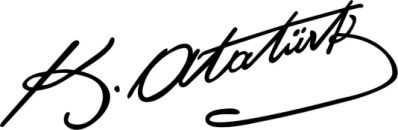 Eğitim programlarının etkililiğinin artırmak ve nitelikli öğrenciler yetiştirmekPaydaşlarıyla işbirliği içinde sunulan hizmetlerin kalitesini artırmakOkulun tüm birimlerinde kurumsal yapıyı güçlendirmek.Okulun tüm birimlerinde kurumsal yapıyı güçlendirmekBu stratejik plan dokümanı Çalışlı İlkokulu Müdürlüğü’nün mevcut durum analizi değerlendirmeleri doğrultusunda, 2019-2023 yıllarında geliştireceği amaç, hedef ve stratejileri kapsamaktadır.SIRA NO                     DAYANAĞIN ADI15018 yılı Kamu Mali Yönetimi ve Kontrol Kanunu2Milli Eğitim Bakanlığı Strateji Geliştirme Başkanlığının 2013/26 Nolu Genelgesi3Milli Eğitim Bakanlığı 2019-2023 Stratejik Plan Hazırlık ProgramıÜst Kurul BilgileriÜst Kurul BilgileriEkip BilgileriEkip BilgileriAdı SoyadıUnvanıAdı SoyadıUnvanıFadıl KARAKAYAMÜDÜRNur GÜNEYÖĞRETMENHasan BORANMÜDÜR YRD.Ahmet ARSLANOKUL AİLE BİR. BŞK.Gülben İPEKSÜMERMÜDÜR YRD.Aslan SAĞLAMOKUL AİLE BİR. ÜYESİMehmet Kenan BULUTÖĞRETMENFaysal BENGÜVELİEren ÇAMURÖĞRETMENÖmür SAĞLAMÖĞRENCİİli: MARDİNİli: MARDİNİli: MARDİNİli: MARDİNİlçesi:ARTUKLUİlçesi:ARTUKLUİlçesi:ARTUKLUİlçesi:ARTUKLUAdres: ÇALIŞLI MAH. ÇALIŞLI KÜME EVLERİ ÇALIŞLI İLK/ORTAOKULU BLOK NO 142 ARTUKLU / MARDİNÇALIŞLI MAH. ÇALIŞLI KÜME EVLERİ ÇALIŞLI İLK/ORTAOKULU BLOK NO 142 ARTUKLU / MARDİNÇALIŞLI MAH. ÇALIŞLI KÜME EVLERİ ÇALIŞLI İLK/ORTAOKULU BLOK NO 142 ARTUKLU / MARDİNCoğrafi Konum (link) Coğrafi Konum (link) http://calisliio.meb.k12.tr/tema/iletisim.php http://calisliio.meb.k12.tr/tema/iletisim.php Telefon Numarası: 050692896020506928960205069289602Faks Numarası:Faks Numarası:--e- Posta Adresi:calisliilkokulu@gmail.comcalisliilkokulu@gmail.comcalisliilkokulu@gmail.comWeb sayfası adresi:Web sayfası adresi:http://calisliio.meb.k12.trhttps://calisliortaokulu.meb.k12.trhttp://calisliio.meb.k12.trhttps://calisliortaokulu.meb.k12.trKurum Kodu:İlkokul: 754253Ortaokul: 769389İlkokul: 754253Ortaokul: 769389İlkokul: 754253Ortaokul: 769389Öğretim Şekli:Öğretim Şekli:Tam GünTam GünOkulun Hizmete Giriş Tarihi : 1975Okulun Hizmete Giriş Tarihi : 1975Okulun Hizmete Giriş Tarihi : 1975Okulun Hizmete Giriş Tarihi : 1975Toplam Çalışan Sayısı Toplam Çalışan Sayısı 2222Öğrenci Sayısı:Kız163163Öğretmen SayısıKadın1010Öğrenci Sayısı:Erkek172172Öğretmen SayısıErkek88Öğrenci Sayısı:Toplam335335Öğretmen SayısıToplam1818Derslik Başına Düşen Öğrenci SayısıDerslik Başına Düşen Öğrenci SayısıDerslik Başına Düşen Öğrenci Sayısı:24Şube Başına Düşen Öğrenci SayısıŞube Başına Düşen Öğrenci SayısıŞube Başına Düşen Öğrenci Sayısı:24Öğretmen Başına Düşen Öğrenci SayısıÖğretmen Başına Düşen Öğrenci SayısıÖğretmen Başına Düşen Öğrenci Sayısı:20Şube Başına 30’dan Fazla Öğrencisi Olan Şube SayısıŞube Başına 30’dan Fazla Öğrencisi Olan Şube SayısıŞube Başına 30’dan Fazla Öğrencisi Olan Şube Sayısı:1UnvanErkekKadınToplamOkul Müdürü ve Müdür Yardımcısı213Sınıf Öğretmeni134Branş Öğretmeni5611Rehber Öğretmen101Okul Öncesi Öğretmeni112İdari Personel000Yardımcı Personel101Güvenlik Personeli000Toplam Çalışan Sayıları111122Okul BölümleriOkul BölümleriÖzel AlanlarVarYokOkul Kat Sayısı4Çok Amaçlı SalonXDerslik Sayısı14Çok Amaçlı SahaXDerslik Alanları (m2)30 m2Kütüphane   XKullanılan Derslik Sayısı14Fen Laboratuvarı   XŞube Sayısı14Bilgisayar Laboratuvarı   Xİdari Odaların Alanı (m2)30 m2İş Atölyesi   XÖğretmenler Odası (m2)20 m2Beceri Atölyesi   XOkul Oturum Alanı (m2)800 m2Pansiyon   XOkul Bahçesi (Açık Alan)(m2)2200 m2Okul Kapalı Alan (m2)600 m2Sanatsal, bilimsel ve sportif amaçlı toplam alan (m2)0 m2Kantin (m2)0Tuvalet Sayısı12SINIFIKızErkekToplamSINIFIKızErkekToplamAnasınıfı1318315.Sınıf2628541.Sınıf1710276.Sınıf2932612.Sınıf1511267.Sınıf2725523.Sınıf715228.Sınıf2226484.Sınıf7714Akıllı Tahta Sayısı0Yazıcı Sayısı4Masaüstü Bilgisayar Sayısı5Fotokopi Makinası Sayısı4Taşınabilir Bilgisayar Sayısı2TV Sayısı0Projeksiyon Sayısı3İnternet Bağlantı Hızı16 mbpsYıllarGelir MiktarıGider Miktarı2022 (bakanlık)36.000 TL36.000 TLÖğrencilerDevamsızlık oranlarıÇalışanlarKurum kültürüEkip ruhuYöneticilerin yeterlilik düzeyiYönetici-öğretmen-öğrenci ve veli iletişimiİş birlikçi faaliyetlerVelilerEtkinliklere katılım ve teşvikDonanımİnternet ağıBilgisayarYönetim SüreçleriEşitlikLiyakatAnlayışİletişim Süreçleriİletişim ağlarıÖğrencilerTeknolojiye ulaşamamakDisiplin SorunlarıÇevre faktörleriYabancı dil yetersizliğiDerse hazırlıklı gelmemeleriVelilerEğitim sürecine müdahaleÖğrencilere karşı ilgisizlik Sosyo-ekonomik koşullarOkuma-Yazma bilmeyen velilerin çokluğuBina ve YerleşkeYeni bina ihtiyacıDonanımAkıllı tahtaİnternet alt yapısıSınıflara internet bağlantısının ulaştırılamamasıBütçeBütçe yetersizliğiMevcut ihtiyaçların giderilememesiBağış Ve Aidat kaleminin azlığıÇalışanlarDestek Personel sayısı yetersizliğiYönetim Süreçleriİdari kadronun daha önce sık değişime uğramasıİletişim SüreçleriVelinin Öğretmenler ile sık iletişim kurmaya yanaşmamasıPolitikOkul öncesi eğitime verilen önemEğitim alanında bilinçli atılımlarİhtiyaçlara uygun projelerEkonomikEğitime ayrılan kaynakSosyolojikİlin tarihi dokusunun zenginliğiManevi ve kültürel zenginlikTeknolojikTeknolojinin eğitim üzerindeki etkisiMevzuat-YasalEğitimde fırsat eşitliğiEkolojikÇevre bilincindeki artışPolitikEğitim sisteminde sürekli yenilenen programlarDestek personel yetersizliğiYerel yönetimlerin eğitime politikalarıEkonomikTeknolojinin hızlı gelişmesiyle birlikte yeni üretilen cihaz ve makinelerin maliyetiSosyolojikOlumsuz çevre koşullarından kaynaklı rehberlik ihtiyacıKitle iletişim araçlarının olumsuz etkileriİlin nitelikli göç vermesine karşılık niteliksiz göç almasıTeknolojikTeknolojinin kişiler üzerindeki olumsuz etkileriMevzuat-YasalVelilerin eğitime yönelik duyarlılık düzeylerindeki farklılıklarMevzuat değişiklikleriEkolojikÇevre temalı düzenlemelerin yenilenememesi ve uygulamada yaşanan problemlerEğitime ErişimEğitimde KaliteKurumsal KapasiteOkullaşma OranıAkademik BaşarıKurumsal İletişimOkula Devam/ DevamsızlıkSosyal, Kültürel ve Fiziksel GelişimKurumsal YönetimOkula Uyum, OryantasyonSınıf TekrarıBina ve YerleşkeÖzel Eğitime İhtiyaç Duyan Bireylerİstihdam Edilebilirlik ve YönlendirmeDonanımHayatboyu ÖğrenmeÖğretim YöntemleriTemizlik, HijyenDers araç gereçleriİş Güvenliği, Okul GüvenliğiTaşıma ve servis 1.TEMA: EĞİTİM VE ÖĞRETİME ERİŞİM 1.TEMA: EĞİTİM VE ÖĞRETİME ERİŞİM1Kız çocukları başta olmak üzere özel politika gerektiren grupların eğitime erişimi2Zorunlu eğitimde devamsızlık3Özel eğitime ihtiyaç duyan bireylerin uygun eğitime erişimi2.TEMA: EĞİTİM VE ÖĞRETİMDE KALİTE2.TEMA: EĞİTİM VE ÖĞRETİMDE KALİTE1Sanatsal faaliyetler2Okul sağlığı ve hijyen3Okuma kültürü4Okul güvenliği3.TEMA: KURUMSAL KAPASİTE3.TEMA: KURUMSAL KAPASİTE1Çalışanların ödüllendirilmesi2Çalışanların motive edilmesiİdareci ve öğretmenlerin mesleki yeterliliklerinin geliştirilmesi4İstatistik ve bilgi teminiNoPERFORMANSGÖSTERGESİMevcutHEDEFHEDEFHEDEFHEDEFHEDEFHEDEFNoPERFORMANSGÖSTERGESİ201820192020202120222023PG.1.1.aKayıt bölgesindeki öğrencilerden okula kayıt yaptıranların oranı%)%60%65%70%75%80%85PG.1.1.bİlkokul birinci sınıf öğrencilerinden en az bir yıl okul öncesi eğitim almış olanların oranı (%)(ilkokul)------PG.1.1.c.Okula yeni başlayan öğrencilerden oryantasyon eğitimine katılanların oranı (%)%40%50%60%70%80%85PG.1.1.d.Bir eğitim ve öğretim döneminde 20 gün ve üzeri devamsızlık yapan öğrenci oranı (%)%6%5%4%3%2%1PG.1.1.e.Bir eğitim ve öğretim döneminde 20 gün ve üzeri devamsızlık yapan yabancı öğrenci oranı (%)%90%65%40%30%20%10PG.1.1.f.Okulun özel eğitime ihtiyaç duyan bireylerin kullanımına uygunluğu (0-1)001111PG.1.1.g.Hayatboyu öğrenme kapsamında açılan kurslara devam oranı (%) (Halk Eğitim)------PG.1.1.h.Hayatboyu öğrenme kapsamında açılan kurslara katılan kişi sayısı (sayı) (halkeğitim)------NoEylem İfadesiEylem SorumlusuEylem Tarihi1.1.1.Kayıt bölgesinde yer alan öğrencilerin tespiti çalışması yapılacaktır.Okul Stratejik Plan Ekibi01 Eylül-20 Eylül1.1.2Devamsızlık yapan öğrencilerin tespiti ve erken uyarı sistemi için çalışmalar yapılacaktır.Müdür Yardımcısı 01 Eylül-20 Eylül1.1.3Devamsızlık yapan öğrencilerin velileri ile özel aylık toplantı ve görüşmeler yapılacaktır.ÖğretmenlerHer ayın son haftası1.1.4Okulun özel eğitime ihtiyaç duyan bireylerin kullanımının kolaylaşıtırılması Müdür YardımcısıMayıs 20191.1.5Özel eğitim öğrenci velilerine yönelik toplantılar gerçekleştirilecektir.Öğretmenler2 ayda birNoPERFORMANSGÖSTERGESİMevcutHEDEFHEDEFHEDEFHEDEFHEDEFNoPERFORMANSGÖSTERGESİ201820192020202120222023PG.2.1.aÜst kuruma yerleşen öğrenci oranı (%)%30%40%50%55%60%70PG.2.1.bDers dışı etkinliklere katılan öğrenci oranı (%)%10%30%40%55%70%90PG.2.1.cSınav kaygısına yönelik gerçekleştirilen rehberlik toplantı sayısı000000PG 2.1.dUlusal/uluslararası ve yerel projelere katılan öğrenci sayısı000123PG 2.1.eUlusal/uluslararası ve yerel projelere rehberlik yapan öğretmen sayısı000000PG 2.1.fOkul bünyesinde yürütülen proje sayısı000123NoEylem İfadesiEylem SorumlusuEylem Tarihi2.1.1.Yazılı sonuçları öğrenci bazında takip edilerek gelişimleri takip edilecektir.Tüm öğretmenler2.1.2Tüm yönetici ve öğretmenlerimize yönelik Ar-Ge Birim üyelerinin desteğiyle bilgilendirme toplantıları gerçekleştirilecektir.Okul Yönetimi2.1.3Ulusal/uluslararası ve yerel projeler hakkında öğrenci ve öğretmenler bilgilendirilecek, proje hazırlamaları yönünde motive edilecektir.Okul Yönetimi2.1.4Öğretmenlerin mesleki gelişimlerine yönelik düzenlenen seminer/toplantı gibi faaliyetlere katılımları sağlanacaktır.Okul YönetimiNoPERFORMANSGÖSTERGESİMevcutHEDEFHEDEFHEDEFHEDEFHEDEFNoPERFORMANSGÖSTERGESİ201820192020202120222023PG.2.2.aMesleki rehberlik faaliyet sayısı000134NoEylem İfadesiEylem SorumlusuEylem Tarihi2.2.1.Öğrencilere bilgi ve yetenekleri doğrultusunda uygun meslekler tanıtılacaktır.Sınıf ÖğretmenleriNoPERFORMANSGÖSTERGESİMevcutHEDEFHEDEFHEDEFHEDEFHEDEFNoPERFORMANSGÖSTERGESİ201820192020202120222023PG.3.1.aYapılan tadilat sayısı012220PG.3.1.b.Kişisel Gelişim alanında verilen seminer sayısı000123PG.3.1.c temizlikten memnuniyet oranı (%)%40%60%70%80%85%90NoEylem İfadesiEylem SorumlusuEylem Tarihi1.1.4Yardımcı personele yönelik görüşmeler gerçekleştirilecektir.Ebubekir TALAYHAN10/11/2019